Gadsden County School District InstructionalSummative Evaluation for Non-Classroom Teachers                                                                          Category 1: 1-3 Years of Service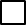                                                                           Category 2: 4 or More Years of ServiceAppendix S             Mid-Year Summative Evaluation	                            Summative Evaluation___________________________________________________________________________________________	____________________________________________Administrator Signature	DateTeacher Signature	DateAssessment Procedures Used:FormalInformalConferencesStudentOtherObservationObservationDataScoreCalculationMetric 1:  Instructional Practice Score (Domains 1 -  4)Instructional Practice – 45% Score is multiplied by 45% (.45)Metric 2:  Deliberate Practice or Individual Professional Development Plan/IPDP     (1 - 4 points possible)Deliberate Practice – 5%   Score is multiplied by 5% (.05)Metric 3:  Student Performance Score or VAM Score          (1 - 4 points possible)Student Performance Score – 50% Score is multiplied by 50% (.50)Final Summative Score -(IPS x 45% [.45]) + (DP x 5% [.05]) + (SPM x 50% [.50]) =    Final Summative Score -(IPS x 45% [.45]) + (DP x 5% [.05]) + (SPM x 50% [.50]) =    Final Summative ScoreCategoryVAM ScoreHighly Effective3.50 – 4.004Effective2.50 – 3.493Needs Improvement/Developing1.50 – 2.492Unsatisfactory1.00 – 1.491